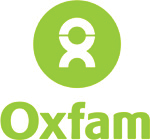 External AdvertOxfam is an international non-governmental organisation with a mission of working with others to alleviate poverty and injustice. Oxfam has been working in South Sudan since 1983. Our Programmatic Strategy concentrates on saving lives, Resilient Livelihoods, Advancing Gender Justice and Good Governance and Active Citizenship through a full spectrum platform that includes humanitarian response, recovery and resilience, long term development and policy and advocacy. Oxfam currently operates via eleven area offices in nine former states (Upper Nile, Jonglei, Lakes, Eastern Equatoria, Central Equatoria, Western Equatoria and Western Bahr-el-Ghazal, and Northern Bahr el Gazal.Position:  Advocacy and Campaigns ManagerLocation: JubaGrade & Level:  C1 GlobalContract Type:  Fixed Term Number of post: 1Duration of Contract:   KEY EssentialBachelor’s Degree in Political Science/ International Affairs/ Public Policy/ Government with focus on conflict and security/ humanitarian affairs/ governance/ risk management. Advanced degree in related field would be an added advantage.Substantial work experience in advocacy, development/ humanitarian response, or international affairs.Previous humanitarian work experiences, project management, and coordination skills requiredUnderstanding of humanitarian response, disaster risk reduction, complex humanitarian emergencies, conflict resolution strategies, and international human rights/ humanitarian law.Ability to think and operate strategically and creatively.Lobbying and political skills: persuasive, diplomatic and articulate.Experience with media and making public statements and presentations.Flexible, self-starter, sense of humour, team player, attention to detail. Ability to communicate clearly and work independently yet cooperatively in a cross-cultural setting with a number of long distance working relationships.Computer Literacy.Fluent in English, written and verbal. Initiative, influencing skills, self awareness, ability to work effectively with others and critical analysis skills.DesirableArabic skills, other local languages highly desired. Understanding of and familiarity with Oxfam standards, change goals, policy, lobbying and campaigning strategies and tools.Deadline for submission of applications is 03 May 2019. Interested Applicants should send soft copies of their CVs and Cover letters to Hrsouthsudan@oxfam.org.uk. NB: Female candidates are strongly encouraged to apply.Oxfam is committed to safeguarding and promoting the welfare of children, young people and adults and expects all staff and volunteers to share this commitment. We will do everything possible to ensure that only those that are suitable to work within our values are recruited to work for us. This post is subject to a range of screening checks.